Kartuzy, dnia …….……………………..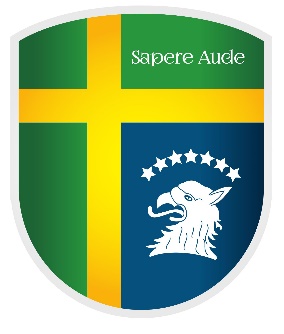 Kwestionariusz osobowy kandydata do V klasy Katolickiej Szkoły Podstawowejim. św. Jana Pawła II w Kartuzachw roku szkolnym 2024 / 2025Załączniki na spotkanie rekrutacyjne: Kserokopia ostatnio uzyskanego świadectwa potwierdzona za zgodność z oryginałem,Wykaz ocen semestralnych włącznie z oceną zachowania w obecnej szkole w danym roku szkolnym,Opinia nauczyciela religii i ks. proboszcza Inne dokumenty (dotyczące osiągnięć ucznia, opinii poradni psychologiczno- pedagogicznej).Załączniki po pozytywnym wyniku rekrutacji i po zakończeniu roku szkolnego: Ostatnio uzyskane świadectwo1 zdjęcie podpisane imieniem i nazwiskiem (do legitymacji szkolnej)Wpisowe i podpisana umowaZaświadczenie z urzędu miasta/gminy o zameldowaniu na pobyt stały Oświadczam, że zgodnie z rozporządzenia Parlamentu Europejskiego i Rady (UE) 2016/679 z dnia 27 kwietnia 2016 roku w sprawie ochrony osób fizycznych w związku z przetwarzaniem danych osobowych została/em poinformowana/y, żeAdministratorem podanych przez mnie danych osobowych przekazanych w Kwestionariuszu osobowym jest Katolicka Szkoła Podstawowa im. Św. Jana Pawła II w Kartuzach.Mogę skontaktować się z Administratorem przez pocztę elektroniczną klokartuzy@wp.pl lub pod nr. tel. 501 989 523Przekazane dane osobowe przetwarzane będą wyłącznie dla celów związanych z realizacją umowy oraz podjęcia niezbędnych kroków przed zwarciem umowy.Podanie danych osobowych nie jest obowiązkowe, jednakże niepodanie niektórych z nich spowoduje, że zawarcie i realizacja umowy lub czynności przed zwarciem umowy nie będą możliwe.Mam prawo żądać od Administratora dostępu do moich danych, ich sprostowania, przenoszenia i usunięcia, a także prawo do ograniczenia przetwarzania danych osobowych.Przysługuje mi prawo do wniesienia skargi do organu nadzorczego w związku z przetwarzaniem moich danych osobowych przez Administratora.Moje dane osobowe będą przechowywane nie dłużej niż jest to konieczne.Administrator nie prowadzi przetwarzania danych osobowych polegających na profilowaniu.Data   ......................................   podpis rodzica …………............................................................Dane personalneDane kandydataDane kandydataDane kandydataDane kandydataDane kandydataDane kandydataDane personalneImiona i nazwiskoImiona i nazwiskoData urodzeniaData urodzeniaMiejsce urodzeniaMiejsce urodzeniaDane personalneAdres (ulica, nr domu)Adres (ulica, nr domu)MiejscowośćMiejscowośćKod pocztowy GminaDane personalneTelefon domowyTelefon domowyE-mail kontaktowyE-mail kontaktowyPESELPESELDane personalneDane rodziców: Ojciec imię i nazwisko: …………………………………………………………………………………………………….nazwa i adres zakładu pracy:………………………………………………………………………………..………………………………………………………………………………………………………………………………tel. kontaktowy: …………………………………………………………………………………………………….e-mail: …………………………………………………………………………………………………………………..Matka imię i nazwisko: ……………………………………………………………………………………………………..nazwa i adres zakładu pracy(nieobowiązkowo):……………………………………………………..……………………………………………………………………………………………………………………………….tel. kontaktowy: …………………………………………………………………………………………………….e-mail: …………………………………………………………………………………………………………………..Członkowie rodziny mieszkający we wspólnym gospodarstwie domowym Dane rodziców: Ojciec imię i nazwisko: …………………………………………………………………………………………………….nazwa i adres zakładu pracy:………………………………………………………………………………..………………………………………………………………………………………………………………………………tel. kontaktowy: …………………………………………………………………………………………………….e-mail: …………………………………………………………………………………………………………………..Matka imię i nazwisko: ……………………………………………………………………………………………………..nazwa i adres zakładu pracy(nieobowiązkowo):……………………………………………………..……………………………………………………………………………………………………………………………….tel. kontaktowy: …………………………………………………………………………………………………….e-mail: …………………………………………………………………………………………………………………..Członkowie rodziny mieszkający we wspólnym gospodarstwie domowym Dane rodziców: Ojciec imię i nazwisko: …………………………………………………………………………………………………….nazwa i adres zakładu pracy:………………………………………………………………………………..………………………………………………………………………………………………………………………………tel. kontaktowy: …………………………………………………………………………………………………….e-mail: …………………………………………………………………………………………………………………..Matka imię i nazwisko: ……………………………………………………………………………………………………..nazwa i adres zakładu pracy(nieobowiązkowo):……………………………………………………..……………………………………………………………………………………………………………………………….tel. kontaktowy: …………………………………………………………………………………………………….e-mail: …………………………………………………………………………………………………………………..Członkowie rodziny mieszkający we wspólnym gospodarstwie domowym Dane rodziców: Ojciec imię i nazwisko: …………………………………………………………………………………………………….nazwa i adres zakładu pracy:………………………………………………………………………………..………………………………………………………………………………………………………………………………tel. kontaktowy: …………………………………………………………………………………………………….e-mail: …………………………………………………………………………………………………………………..Matka imię i nazwisko: ……………………………………………………………………………………………………..nazwa i adres zakładu pracy(nieobowiązkowo):……………………………………………………..……………………………………………………………………………………………………………………………….tel. kontaktowy: …………………………………………………………………………………………………….e-mail: …………………………………………………………………………………………………………………..Członkowie rodziny mieszkający we wspólnym gospodarstwie domowym Dane rodziców: Ojciec imię i nazwisko: …………………………………………………………………………………………………….nazwa i adres zakładu pracy:………………………………………………………………………………..………………………………………………………………………………………………………………………………tel. kontaktowy: …………………………………………………………………………………………………….e-mail: …………………………………………………………………………………………………………………..Matka imię i nazwisko: ……………………………………………………………………………………………………..nazwa i adres zakładu pracy(nieobowiązkowo):……………………………………………………..……………………………………………………………………………………………………………………………….tel. kontaktowy: …………………………………………………………………………………………………….e-mail: …………………………………………………………………………………………………………………..Członkowie rodziny mieszkający we wspólnym gospodarstwie domowym Dane rodziców: Ojciec imię i nazwisko: …………………………………………………………………………………………………….nazwa i adres zakładu pracy:………………………………………………………………………………..………………………………………………………………………………………………………………………………tel. kontaktowy: …………………………………………………………………………………………………….e-mail: …………………………………………………………………………………………………………………..Matka imię i nazwisko: ……………………………………………………………………………………………………..nazwa i adres zakładu pracy(nieobowiązkowo):……………………………………………………..……………………………………………………………………………………………………………………………….tel. kontaktowy: …………………………………………………………………………………………………….e-mail: …………………………………………………………………………………………………………………..Członkowie rodziny mieszkający we wspólnym gospodarstwie domowym Dotychczasowa edukacjaDotychczasowa edukacjaDotychczasowa edukacjaDotychczasowa edukacjaDotychczasowa edukacjaDotychczasowa edukacjaDotychczasowa edukacjaDotychczasowa edukacjaNazwa szkoły podstawowejNazwa szkoły podstawowejDotychczasowa edukacjaPrzynależność do parafii 
(nazwa parafii i adres) Przynależność do parafii 
(nazwa parafii i adres) Dotychczasowa edukacjaObowiązkowy język obcy nowożytny nauczany w dotychczasowej szkole podstawowej Obowiązkowy język obcy nowożytny nauczany w dotychczasowej szkole podstawowej ……………………………………………………..……………………………………………………..……………………………………………………………………………………………………………..……………………………………………………..……………………………………………………………………………………………………………..……………………………………………………..……………………………………………………………………………………………………………..……………………………………………………..………………………………………………………Dotychczasowa edukacjaZaangażowanie w działalność organizacji pozaszkolnych, ruchów, klubów sportowych - wymień nazwy i zakresZaangażowanie w działalność organizacji pozaszkolnych, ruchów, klubów sportowych - wymień nazwy i zakresDotychczasowa edukacjaPosiada opinię lub orzeczenie Poradni Psychologiczno – Pedagogicznej: (jeśli tak, proszę dołączyć) Posiada opinię lub orzeczenie Poradni Psychologiczno – Pedagogicznej: (jeśli tak, proszę dołączyć) Tak / Nie (niepotrzebne skreślić) Tak / Nie (niepotrzebne skreślić) Tak / Nie (niepotrzebne skreślić) Tak / Nie (niepotrzebne skreślić) Informacje dotyczące oczekiwań edukacyjnychInformacje dotyczące oczekiwań edukacyjnychInformacje dotyczące oczekiwań edukacyjnychInformacje dotyczące oczekiwań edukacyjnychInformacje dotyczące oczekiwań edukacyjnychHobby, zainteresowania (wymień): Hobby, zainteresowania (wymień): Hobby, zainteresowania (wymień): Hobby, zainteresowania (wymień): Hobby, zainteresowania (wymień): Dlaczego wybierają Państwo tę szkołę dla swojego dziecka?Dlaczego wybierają Państwo tę szkołę dla swojego dziecka?Dlaczego wybierają Państwo tę szkołę dla swojego dziecka?Dlaczego wybierają Państwo tę szkołę dla swojego dziecka?Dlaczego wybierają Państwo tę szkołę dla swojego dziecka?Wstępna deklaracja udziału 
w zajęciach świetlicowych (świetlica w dni powszednie od 7.00 do 17.00)i zajęciach pozalekcyjnych
(podaj swoją propozycję zgodną z aktualną ofertą, dostępną na stronie internetowej szkoły) Wstępna deklaracja udziału 
w zajęciach świetlicowych (świetlica w dni powszednie od 7.00 do 17.00)i zajęciach pozalekcyjnych
(podaj swoją propozycję zgodną z aktualną ofertą, dostępną na stronie internetowej szkoły) Świetlica (przewidywany dzień i godziny)………………………………………………………………………………………………………………………………………………………………………………………………………………Zajęcia pozalekcyjne:…………………………………………………….…………………………………………………….…………………………………………………….Świetlica (przewidywany dzień i godziny)………………………………………………………………………………………………………………………………………………………………………………………………………………Zajęcia pozalekcyjne:…………………………………………………….…………………………………………………….…………………………………………………….Świetlica (przewidywany dzień i godziny)………………………………………………………………………………………………………………………………………………………………………………………………………………Zajęcia pozalekcyjne:…………………………………………………….…………………………………………………….…………………………………………………….                                      ………………………………………………………….                                                                    (data i podpis rodzica)                                      ………………………………………………………….                                                                    (data i podpis rodzica)                                      ………………………………………………………….                                                                    (data i podpis rodzica)                                      ………………………………………………………….                                                                    (data i podpis rodzica)                                      ………………………………………………………….                                                                    (data i podpis rodzica)